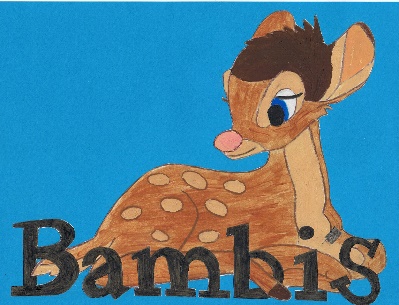      											Live~Laugh~LovePromoting British valuesPolicyOfsted are now inspecting all early years providers on how well we ‘actively promote’ British values. British values means providing a curriculum which ‘actively promotes the fundamental British values of democracy, the rule of law, individual liberty, and mutual respect and tolerance of those with different faiths and beliefs’.For us at Bambi’s childcare teaching British values will probably encompass 2 different parts of the curriculum: Promoting British values as defined by DfE – which are already embedded in our day-to-day work with children and teaching children more about the world in which they live and developing their understanding of life in modern Britain.Democracy: making decisions together. As part of the focus on self-confidence and self-awareness as cited in Personal, Social and Emotional Development:  Managers and staff will encourage children to see their role in the bigger picture, encouraging children to know their views count, value each other’s views and values and talk about their feelings, for example when they do or do not need help. When appropriate demonstrate democracy in action, for example, children sharing views on what the theme of their role play area could be with a show of hands. Staff can support the decisions that children make and provide activities that involve turn-taking, sharing and collaboration. Children should be given opportunities to develop enquiring minds in an atmosphere where questions are valued.Rule of law: understanding rules. As part of the focus on managing feelings and behaviour:  Staff will ensure that children understand their own and others’ behaviour and its 2 consequences, and learn to distinguish right from wrong.  Staff will collaborate with children to create the rules and the codes of behaviour, for example, to agree the rules about tidying up and ensure that all children understand rules apply to everyone.Individual liberty: freedom for all. As part of the focus on self-confidence & self-awareness and people & communities  Children will develop a positive sense of themselves. Staff will provide opportunities for children to develop their self-knowledge, self-esteem and increase their confidence in their own abilities, for example through allowing children to take risks on an obstacle course, mixing colours, talking about their experiences and learning.  Staff should encourage a range of experiences that allow children to explore the language of feelings and responsibility, reflect on their differences and understand we are free to have different opinions, for example in a small group discuss what they feel about transferring into Reception Class.Mutual respect and tolerance: treat others as you want to be treated. As part of the focus on people & communities, managing feelings & behaviour and making relationships.  Managers and leaders will create an ethos of inclusivity and tolerance where views, faiths, cultures and races are valued and children are engaged with the wider community.  Children will acquire a tolerance and appreciation of and respect for their own and other cultures; know about similarities and differences between themselves and others and among families, faiths, communities, cultures and traditions and share and discuss practices, celebrations and experiences.  Staff will encourage and explain the importance of tolerant behaviours such as sharing and respecting other’s opinions.  Staffs will promote diverse attitudes and challenge stereotypes, for example, sharing stories that reflect and value the diversity of children’s experiences and providing resources and activities that challenge gender, cultural and racial stereotyping.